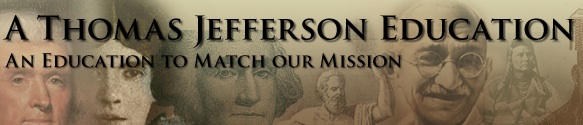 Application for MentoringName 										    Age 		Phone 				 Email 								Parent Name and Contact: 										What topics, skills, and/or areas of achievement are you wanting help with?What Phase of Learning are you in?How many hours per day/week do you study currently? How many study hours per day/week do you consider ideal for you under this mentoring arrangement?Please tell us a big dream or goal you have. Please share anything else you believe will help us determine whether we can offer you a good mentoring placement. (Feel free to use an additional paper, if needed.)